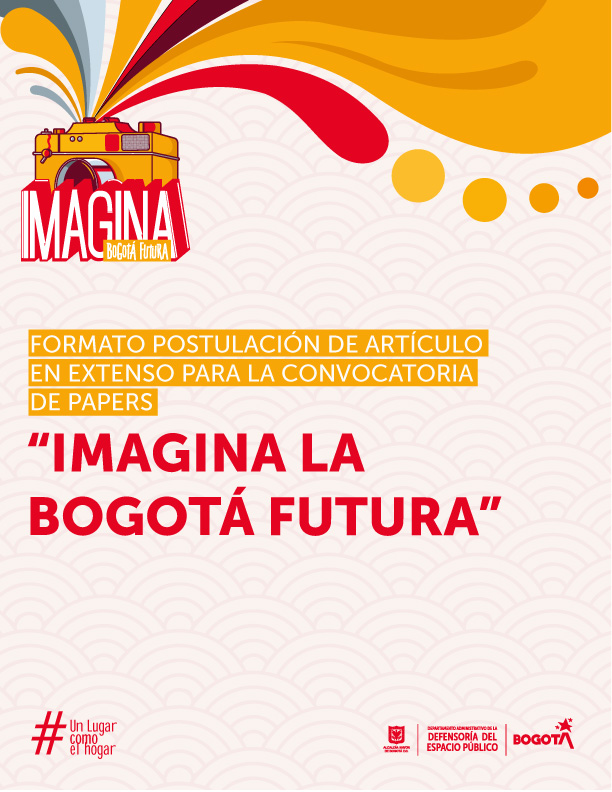 A continuación, se presenta el formato para la presentación de su artículo en extenso, si fue seleccionado para presentarla en el libro “Imagina a Bogotá futura”. Los campos que presentan el siguiente asterisco (*) son obligatorios.Título del artículo*:(Escriba aquí el titulo)Nombre del autor*:(Escriba el nombre y apellidos completos del autor)Nombres coautores:(Escriba el nombre y apellidos completos de los coautores, recuerde que son máximo 2)Resumen*:(Máximo de 300 palabras)Palabras claves*:(Máximo 5 palabras claves)Abstract*(El resumen hecho anteriormente en el idioma ingles)Key Words*:(Las palabras claves anteriores en el idioma ingles)Introducción*(Introducción de máximo de 1000 palabras)Desarrollo del texto*(Se pueden utilizar tablas, gráficos e imágenes, pero estos deben ser autoría propia o contener los permisos para publicación, el contenido de esta sección debe ser máximo de 5000 palabras)Conclusiones*(Conclusión máximo de 1000 palabras)Bibliografía*(Lista de la Bibliografía utilizada con Normas APA Séptima Edición, en orden alfabético)